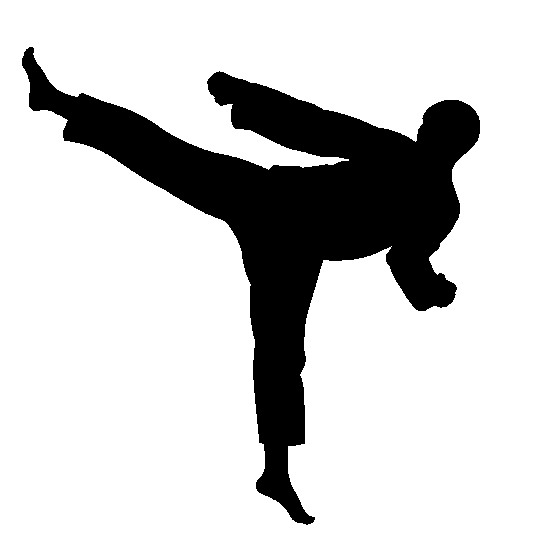              Tae Kwondo classes after school are returning for the 2022-2023 school year.  Classes meet on the Sports Court.  We will have an indoor location when the weather is bad.  Pick-up location following classes will follow OSL guidelines and protocol.  OSL mandated guidelines and protocols concerning COVID will also be observed.  Children may begin at any grade and continue each year through the end of fourth grade. Classes meet on THURSDAY and FRIDAY.  CLASSES ARE SCHEDULED TO BEGIN THURSDAY, SEPTEMBER 8th 2022.               New students begin at white belt.  Returning students begin at the last belt earned.  Please note that pre-k and up will be sparring and sparring gear will need to be purchased.  We will spar on Fridays.  Children without sparring gear will work on drills while the others spar. There will be a fee for belt testing. Testing will be done based on when a child is ready. Some children may test more than once a semester. THERE IS A MONTHLY FEE FOR THIS CLASS. PAYMENTS SHOULD BE MADE THE FIRST WEEK OF THE MONTH.  Checks or money orders must be made payable to STACY WRIGHT.  Cash, PayPal, and Zelle also accepted. The schedule below reflects times and pricing.                                                                  CLASS TIMES                                                                                                THURSDAY                                                    FRIDAY                 pre-k                                                        2:05 – 2:35                                                 2:05 – 2:35                    pre-school                                               2:40 – 3:10                                                2:40 – 3:10                     kindergarten through 4th grade          3:30 – 4:00                                                3:30 – 4:15*                                               *Friday class for kinder- 4th grade is 45 minutes on Friday to allow for sparring                                                                 PRICING                       MONTHLY FEE FOR TWO CLASSES PER WEEK                $80.00                       MONTHLY FEE FOR ONE CLASS PER WEEK                     $50.00            DISCOUNT AVAILABLE FOR FAMILIES WITH MULTIPLE CHILDREN PARTICIPATING                       UNIFORM (white do-bok pants, official class t-shirt)     $30.00                       T-SHIRT or PANTS as seperates                                          $15.00                       COLOR BELT TESTING                                                           $30.00 I strongly recommended two classes per week if possible.  Enrollment in my class is always open.  Children may begin any time during the year, and are also welcome to return after a break from the class. You are never under any obligation to continue.  I do ask to be notified if you choose not to continue.  A completed enrollment form must be signed before your child begins class.  STUDENTS ARE REQUIRED TO WEAR THE TAE KWONDO UNIFORM DURING CLASSES.  The uniform consists of the official tae kwondo short sleeve shirt and the white do-bok pants. No other uniforms, no other shirts, nor different pants are to be worn during class.  You may combine the uniform cost and first months fee.  Pants and short sleeved t-shirts may be purchased seperately at any time.  Returning students may purchase a new set or seperates as needed.  My expectations for all ages are reasonable.  I am very patient, however, repeatedly refusing to follow instructions and excessive disruptive behaviour may result in exclusion from class.  You may contact me at any time with questions or any concerns.  My e-mail is   stacyblkft@gmail.com . 	 